Sto let rozhlasuV roce 1923 začal jako druhý na světě šířit své vysílání Československý rozhlas. V tomto pracovním listu se žáci seznámí s klíčovými mezníky a událostmi, které jsou spjaty s rozhlasovým vysíláním.Video 1 – Počátky rozhlasového vysílání u násVideo 2 – Rozhlas a jeho role v dějináchVideo 3 – Jára Cimrman poprvéVideo 4 – Provolání "Všemu lidu ČSSR"Video 5 – Prvenství českého rozhlasu________________________________________________________Zhlédněte video 1 a doplňte informace: Ve videu 1 i 2 se mluví o rozhlasových koncesionářích. Za pomocí informací ve videích (případně internetu) vysvětlete tento pojem.………………………………………………………………………………………………………………………………………………..……………………………………………………………………………………………………………………………………………………………………………………………………………V meziválečné době vysílal Československý rozhlas v pěti jazycích. S ohledem na národnostní skladbu první republiky napište vysílací jazyky:………………………………………………………………………………………………………………………………………………………………………………………………………………………………………………………………………………………………………………………………………………………………Video 2 se věnuje dvěma historickým událostem československých dějin dvacátého století. Napište obě dvě události a popište, jakou roli v nich hrál rozhlas (u jedné události můžete použít i informace z videa 4)Událost č. 1:……………………………………………………………………………………………………………………………………………………………………………………………………………………………………………………………………………………………………………………………………………………………………………………………………………………………………………………………………………………Událost č. 2:……………………………………………………………………………………………………………………………………………………………………………………………………………………………………………………………………………………………………………………………………………………………………………………………………………………………………………………………………………………Ve videu 5 popisuje moderátor čtyři světová prvenství československého rozhlasu. Vypište je a v diskusi se spolužákem se zamyslete nad jejich významem pro tehdejší společnost. ………………………………………………………………………………………………………………………………………………………………………………………………………………………………………………………………………………………………………………………………………………………………………………………………………………………………………………………………………………………………………………………………………………………………………………………………………………………………………………………………………………………………………………………………Univerzální génius Jára Cirmman je už legendární fiktivní postavou. Asi se nenajde v Česku nikdo, kdo by se s jeho jménem nějakým způsobem nesetkal. Kdyby to pravidla umožňovala, stal by se i vítězem celonárodní ankety Největší Čech (vyhrál tak Karel IV.). Málokdo ale ví, jaké byly začátky cimrmanovské mystifikace. Podívejte se na část videa 3 (cca první dvě a půl minuty) a napište, v čem spočívá výhoda rozhlasu. Můžete využít „cimrmanovskou“ pasáž, ale můžete se zamyslet i obecně (a třeba i porovnat s televizí).………………………………………………………………………………………………………………………………………………………………………………………………………………………………………………………………………………………………………………………………………………………………………………………………………………………………………………………………………………………………………………………………………………………………………………………………………………………………………………………………………………………………………………………………………………………………………………………………………………………………………………………………………………………………………………………………………………………………………………………………………………………………………………………………………………………………Co jsem se touto aktivitou naučil(a):……………………………………………………………………………………………………………………………………………………………………………………………………………………………………………………………………………………………………………………………………………………………………… Autor: MF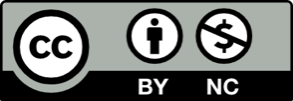 Toto dílo je licencováno pod licencí Creative Commons [CC BY-NC 4.0]. Licenční podmínky navštivte na adrese [https://creativecommons.org/choose/?lang=cs]Místo prvního vysíláníDatum a čas prvního vysíláníPočet stanic Českého rozhlasuAktuální adresa Českého rozhlasu